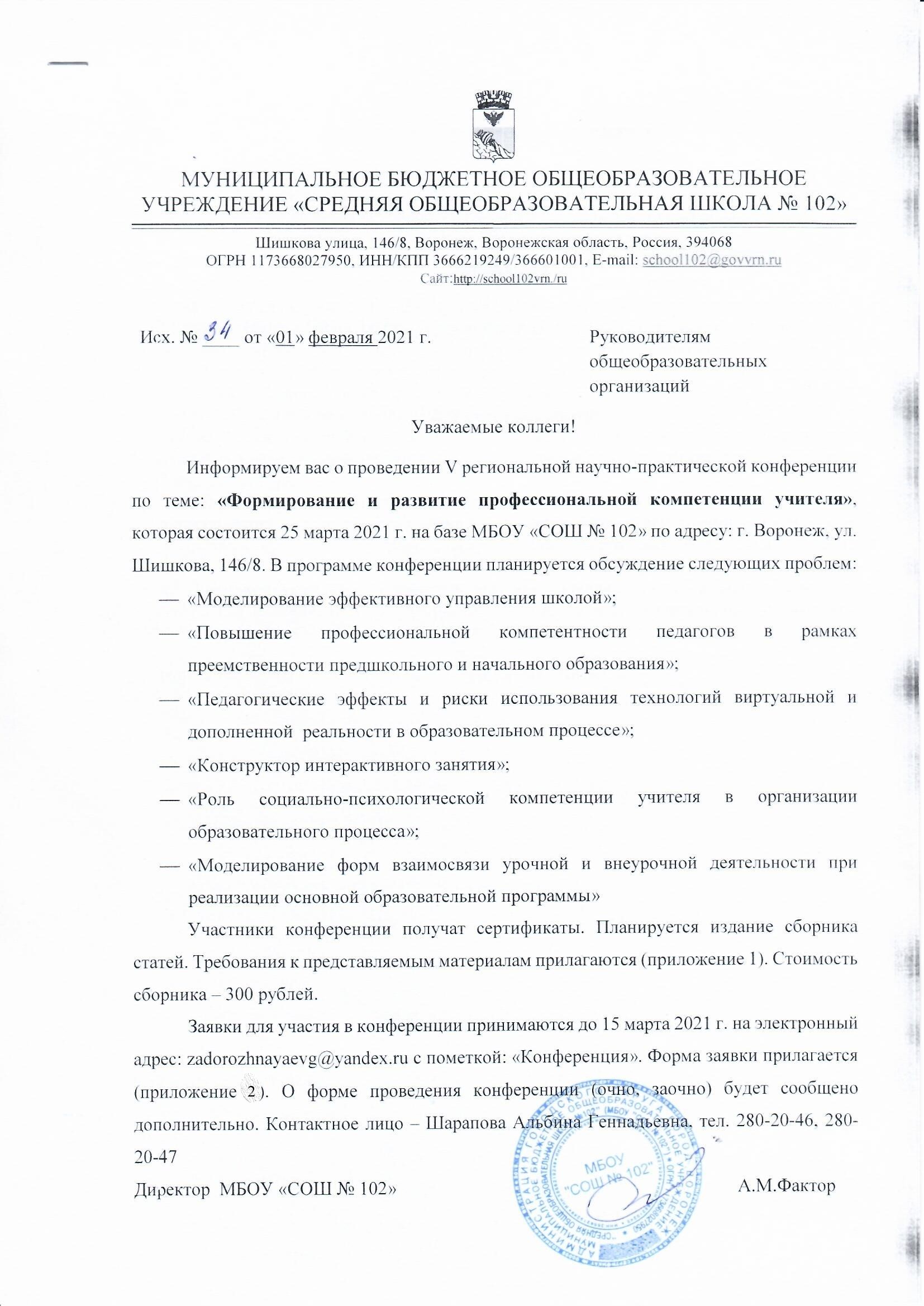 Приложение 1Требования к представляемым материаламФайлы статей готовятся в редакторе MS Word. Объем статьи составляет 2-4 стр. формата А4, тексты статей представляются в электронном виде. Текст статьи набирается шрифтом Times New Roman, формат бумаги А4 (148х210 мм), страницы не нумеруются. Поля: верхнее, нижнее, левое, правое – по . В заголовке статьи  указываются: название статьи (прописные буквы, шрифт 10 пт, выравнивание влево), фамилия, инициалы авторов (строчные буквы, шрифт 10 пт, выравнивание влево), место (места) работы авторов (строчные буквы, шрифт 10 пт, выравнивание влево), адрес электронной почты (строчные буквы, шрифт 9 пт, выравнивание влево).Размер шрифта – 10 пт (для основного текста), 9 пт (для текста таблиц, подрисуночных подписей, библиографического списка). Красная строка - нет. Интервал - одинарный. Пустые абзацы для разделения текста не использовать!Рисунки должны быть подготовлены к печати в электронном виде и включены в текст статьи, а также приложены отдельными файлами в одном из форматов *.pcx, *.bmp, *.jpg, *.png, *.gif.В библиографическом списке приводятся названия источников с указанием фамилий авторов, места, года издания, названия издательства, количества страниц. В журнальных и газетных публикациях указываются фамилии авторов, название статьи, название журнала, год издания, номер журнала или газеты, номера страниц. В ссылках на статьи из сборников указываются фамилии авторов, название статьи, название сборника, место, год издания, номера страниц. В ссылках на интернет-источники указывается название материала и URL-адрес страницы.Внимание! Статья будет проверена в программе «Антиплагиат».Приложение 2Заявка на участие в конференции по теме: «Формирование и развитие профессиональной компетенции учителя»Ф.И.О. (полностью) участника,должностьОбщеобразовательная организация (полное название)Форма участия (очно или только публикация)Название секцииФорма презентации опыта (выступление и (или) мастер-класс )Название работыАдрес электронной почты, телефон